NORTHERN AND WESTERN NSWNEWCASTLE – HUNTER VALLEYSOUTHERN HIGHLANDS & TABLELANDSILLAWARRASHOALHAVENFAR SOUTH COAST (Sapphire Coast)EUROBADALLAAUSTRALIAN CHRISTIAN
MEDITATION COMMUNITYNSW REGIONAL GROUPS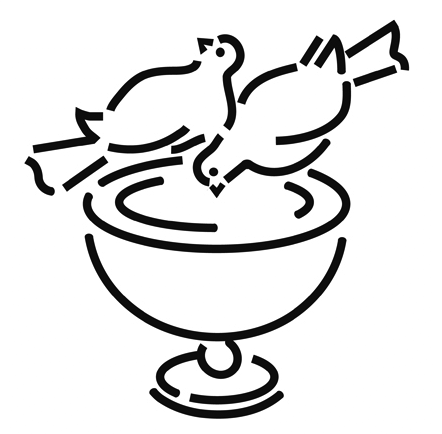 AUGUST 2019NSW COORDINATOR   -    Jan Wylie Ph: 02 9904 5110     Mobile: 0418 655 291email:  janwylie@tpg.com.auACMC (NSW) email: nsw@christianmeditationaustralia.orgwww.wccmaustralia.org.auwww.wccm.org  Meditation Introduction and Renewal days 2018held at St. Benedict’s Monastery, 121 Arcadia Rd., Arcadia Commencing at 10:30am on the following Sundays 18 February, 20 May, 19 August, 18 November	Enquiries:  	Ann Lomas – (02) 9653 2637	Ann Bergman - (02) 9211 0560ARMIDALE – Holy Family Parish Ctr Mtg Room. Rusden Street (If new please ring to be met)Wed	17.30Eileen Kelly	0429 439 213BALLINA (1) Anawin Parish House (Next to Catholic Church), Cherry StSat	09.30John Cheadle	0488 799 023BALLINA (2) St Mary’s Anglican Church cnr Burnett & Norton StsMon	09.00Rev.David Brown	6628 1475BATHURST Catholic Presbytery: ChapelTues	08.00
Tues	17.30Terry Mahony	6331 1995BELLINGEN St Margaret’s Anglican Church 
100 Hyde StreetFri	16.00Rev Zoe Everingham	6655 1475COBAR – Private residenceMon	16.00Sr Trish Vag	6836 4186DORRIGO – Sacred Heart Catholic Church, Karabin Street – meet in SacristyFri	13.30Trish Muldoon	0414 477 414FORSTER Catholic Church Meeting Room cnr Lakes Way and Lake Street.Tues	09.00Monica Hunt	6555 7038HALLIDAYS POINT – Haliday Shores Retiremet Village, Craft RoomTues	15.30John O’Donnell	0417 249 466KINCUMBER St Joseph’s Convent, 
Humphreys Rd-1st Wednesday each monthWed	18.00John Sheehan	4381 1002KINGSCLIFF St Anthony’s Catholic Church Meeting Room, 16 Pearl Street 
(ONLY 1ST & 3RD FRIDAYS OF EACH MONTH)Fri	09.00Marie McCarthy	6674 1577
	0418 618 631LAWSON Outside Chapel behind Santa Maria Centre next to Our Lady of the Nativity Catholic Church, Great Western HighwayWed	17.00Terry O’Donnell	4758 7683LEURA 227 The MallMon	10.00Barbara Smith	4787 6032LIGHTNING RIDGE St Joseph’s Convent,
Morilla StWed	17.00Merilyn Knight	6829 0386MULLUMBIMBY St Johns Church, Parish RmWed	16.00Mrs Judy Nicholls	6684 2225MURWILLUMBAH Building behind Our Lady of Perpetual Succor Church. School terms onlyThur	13.45Philomena Zambelli	6672 4635NAMBUCCA HEADS Our Lady Star of the Sea
(School Term only and Not Public Holidays)Mon	16.00Janice Dingle	0411 668 206
	PORT MACQUARIE St Francis of Assisi Catholic Church, Lochinvar PlaceWed	18.00Simon Mervyn-Jones	0412 236 977
	6584 7135ROUS MILL United Church Rous RdTues	16.00Rev David Brown	6628 1475SPRINGWOOD United Church, Lewis StSat	08.00Geraldine Cook	 47512010TAMWORTH St John’s Anglican Church,
Cathage StWed	19.30Jacqueline Dabron	6766 3943TAREE – Catholic Church Library/Reading  Room.  Albert Street, TareeMon	10.00Gabrielle Archer	6556 7248TERRIGAL Holy Trinity Anglican Church, 
92 Serpentine Rd, TerrigalMon	10.00Rev Ann Watson	4365 1065
	0427 135 771THE ENTRANCE Our Lady of the Rosary, 
The Entrance RdFri	10.30Lynette Falken	4334 4207WOY WOY St John the Baptist Catholic Church, 54 Victoria Rd, Woy WoyMon	18.00Thur	14:00Marian	0432 882 776YOUNG St Mary’s Chapel, Rippon StreetWed	17.30Kerry Ray	6382 5460CHARLESTOWN St Albans Church,
St Albans CloseMon	08.30Linda Rees	0249 439 955Janet Storer	0249 423 514JESMOND PARK Uniting Church,
15 Robert St (NOT PUBLIC HOLIDAYS)Mon	19.00Maryann Burns	0249 574 921KOTARA St Philip’s Catholic Church Vista ParadeTues	18.00Judith North	0412 389 468MARMONG POINT – Private residenceThur	17.00Gail Doolan	0249 581 177MEREWETHER Uniting Church, 
178 Glebe Road, Merewether.Tues	17.00Jennifer Burns	0411 133 679NELSON BAY Catholic Church Fri	10.30Jim Timbs	0249 819 070RAWORTH – Private residenceWed	10.00Beverley O’Toole	0249 335 217
	0408 909 950TENAMBIT – Private residence
	Phone Contact for groupWed	19.00Monika Millar Group Leader	
Bev & Bob O’Toole	0408 909 950TIGHES HILL Mercy Services
32 Union St (NOT PUBLIC HOLIDAYS)Mon	16.00Jennifer Burns	0411 133 679THE JUNCTION Living Waters Meditation Centre, 34 Kenrick Street
(NOT PUBLIC HOLIDAYS)Mon	18.30
Wed	07.45
Fri	11.00Sr Carmel Moore 	0412 122 297TILLINGERRY – Port Stephens Anglican Church, 8 Strathmore RdWed	16.00Jennifer Gorringe	0249 845 195BRAIDWOOD St Bedes Catholic Church, 
Wallace StThur	10.15Br Brian Berg	4842 2444BOWRAL Mt Emyard Retirement VillageTues	11.30Chris Styles	4872 3003GOULBURN St Saviour’s Cathedral Hall
Cnr Bourke/Church Sts (SCHOOL TERM ONLY 3rd Thurs of month)Thur	17.30Helen Rainger	4821 5725GOULBURN Wollondilly Gardens, 
10 Martin DriveTues	10.00June Cashman	0458 210 483MITTAGONG – Private residenceTues	17.00Isobel Marchment	4871 1563MITTAGONG, Abbey House Nursing Home, 300 Range Road, MittagongMon	15.00Chris Styles	4872 3003DAPTO St John the Evangelist Chapel,
Jerematta StThur	16.00Monica Dowdell	0412 056 877GERRINGONG / KIAMA Parish Meeting Room, Our Lady of the Sea Catholic Church GerringongTues	16.00Maria Baden	4234 4833
	0408 245 212KIAMA Uniting Church, Manning StreetWed	16.00Michele Broad	0400 324 708WEST WOLLONGONG St Therese Church, 			(at rear)Mon	18.00Monica Dowdell	0412 056 877MILTON/ULLADULLA – Private residenceTues	19.00Ann Troup	4454 4741MILTON Catholic Church, Corks Lane Parish House. Phone for details.Mon	11.00Lynne Kelly	4454 0262
	0407 540 263NOWRA NORTH – Private residenceFri	10.00Jenny Kubale	4446 0504NOWRA SOUTH St John’s Chapel, 
John Purcell WayMon	19.30Les Ambrus	4421 0988BEGA – Private residenceFri	10.30Leona Cairns	6492 5092PAMBULA St Peters Catholic Church,
	Monaro StWed	19.30Jacqui Bell	6494 9766TATHRA – Private residenceThur	16.00Jan Midena	6494 4116TATHRA Star of the Sea Catholic Church AnnexMon	19.30Mary Plevey	0437 764 422
	6494 1368BATEMANS BAY – Private residenceMon	10.00Wilma KcKeown	4471 1287MORUYA St Johns Anglican Hall, Campbell StSat	09.30Rev Linda Chapman	0422 273 021NAROOMA Uniting Church Manse,
134 Wagonga StreetFri	15.30Mandy Wheatley	0401 670 132ISOLATED RURAL MEDITATORSWed	17.30Archie Zammit-Ross	4465 2135
Cazz Johnston	6492 8471